XXXV МОСКОВСКИЕ СТУДЕНЧЕСКИЕ СПОРТИВНЫЕ ИГРЫ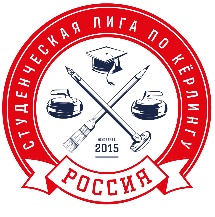 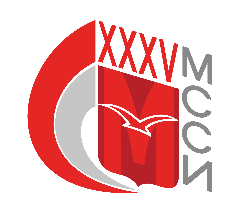 Соревнования по кёрлингу среди женских командг. Москва, ул. Сущевский вал, вл.56, кёрлинг-клуб «Новая лига» 14-16 октября 2022 годаИтоговый протоколГлавный судья соревнований_________________Бойко А.Н.Главный секретарь соревнований_____________Тавыриков Е.Е.МестоНазвание командыСостав командыДата рожденияПринадл. к спортивной организацииТест.броскиМесто в группеПобеды1Российский университет спорта «ГЦОЛИФК»Александрова Полина ВладимировнаГубанова Наталия МаксимовнаНовикова Ксения ЕвгеньевнаПрыткова Екатерина Максимовна 26.07.200214.10.200231.03.200208.04.2004 РУС 151,7162Российский университет дружбы народовБуракова Дарья АлексеевнаНиколаева Полина АндреевнаОразалина Софья ДмитриевнаРусина Арина Сергеевна20.01.200213.11.200326.03.200028.07.2003РУДН120,8243Национальный исследовательский университет Высшая школа экономики Косимова Сабина СанжаровнаЛим Лариса АлександровнаПарфухина Валерия АлексеевнаПетрова Анастасия АлександровнаФилиппова Евгения Александровна 03.11.200426.01.200104.08.200213.07.200002.12.2001 ВШЭ 64,25244Российская академия народного хозяйства и государственной службы при Президенте РФВасильева Яна СергеевнаГолицына Анастасия РаадовнаГришаева Арина ВадимовнаТынянкина Анастасия Антоновна22.07.200429.07.200330.12.200404.02.2004РАНХиГС199,6145Российский химико-технологический университет им.Д.И.МенделееваАлтухова Екатерина ВалерьевнаГрачева Софья ПетровнаКуликова Виктория КирилловнаФролова Ольга АлександровнаЯкимова Мария Андреевна24.12.200219.02.200006.03.200123.09.200122.07.2002РХТУ146,2326Первый Московский государственный медицинский университет им. И.М.Сеченова Воронкова Маргарита ЮрьевнаЗахарова Полина ФедоровнаЛитвинова Елизавета ЮрьевнаНовак Маргарита АлександровнаТинис Полина Тимофеевна26.07.200319.06.200330.12.200317.11.200202.02.2003ПМГМУ191,1327Московский энергетический институт Каштанова Софья Константиновна28.01.2001МГРИ-РГГРУ 104,4417Московский энергетический институт Мордвинова Анна ОлеговнаПопова Мария НиколаевнаСеменова София Александровна29.10.200022.06.200020.05.2003МЭИ104,4418Московский государственный университет им.М.В.ЛомоносоваЕгерева Софья ГеннадьевнаИванова Екатерина ДмитриевнаПоблагуева Татьяна Ильинична 10.10.200121.07.200420.01.2003МГУ116,9419Национальный исследовательский Московский государственный строительный университетГилемьянова Азалия РузалевнаКузьмина Ксения ДмитриевнаПостаногова Полина ФедоровнаФедосенкова Ксения Эдуардовна25.12.200117.01.200208.08.200114.03.2002МГСУ185,25010Финансовый университет при Правительстве РФКожарова Лариса ЮрьевнаЛеденева Алеся ГеннадьевнаШутова Елена Михайловна04.12.200226.07.200430.01.2003ФУ199,650